The Building Boy – Sentence Stacking Week 1 Lesson 4Jotting SideSentence Stacking SideChunk 1 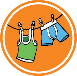 Superlative adjectivestallest buildingsbrightest churchesbiggest factoriesExample sentences:Grandma had been an architect. She had built the tallest buildings and the brightest churches. For Tom she would make a house with wonderful windows and a red rooftop.Chunk 1 Superlative adjectivestallest buildingsbrightest churchesbiggest factories___________________________________ ___________________________________ ______________________________________________________________________ ___________________________________ ___________________________________ ___________________________________ ___________________________________ ___________________________________ ______________________________________________________________________ ___________________________________Chunk 2 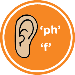 AlliterationExpanded nouns:wonderful windowsred rooftopdazzling door___________________________________ ___________________________________ ______________________________________________________________________ ___________________________________ ___________________________________ ___________________________________ ___________________________________ ___________________________________ ______________________________________________________________________ ___________________________________